Go to: https://www.penny-hunt.co.uk/penny-hunt-artist-workshops  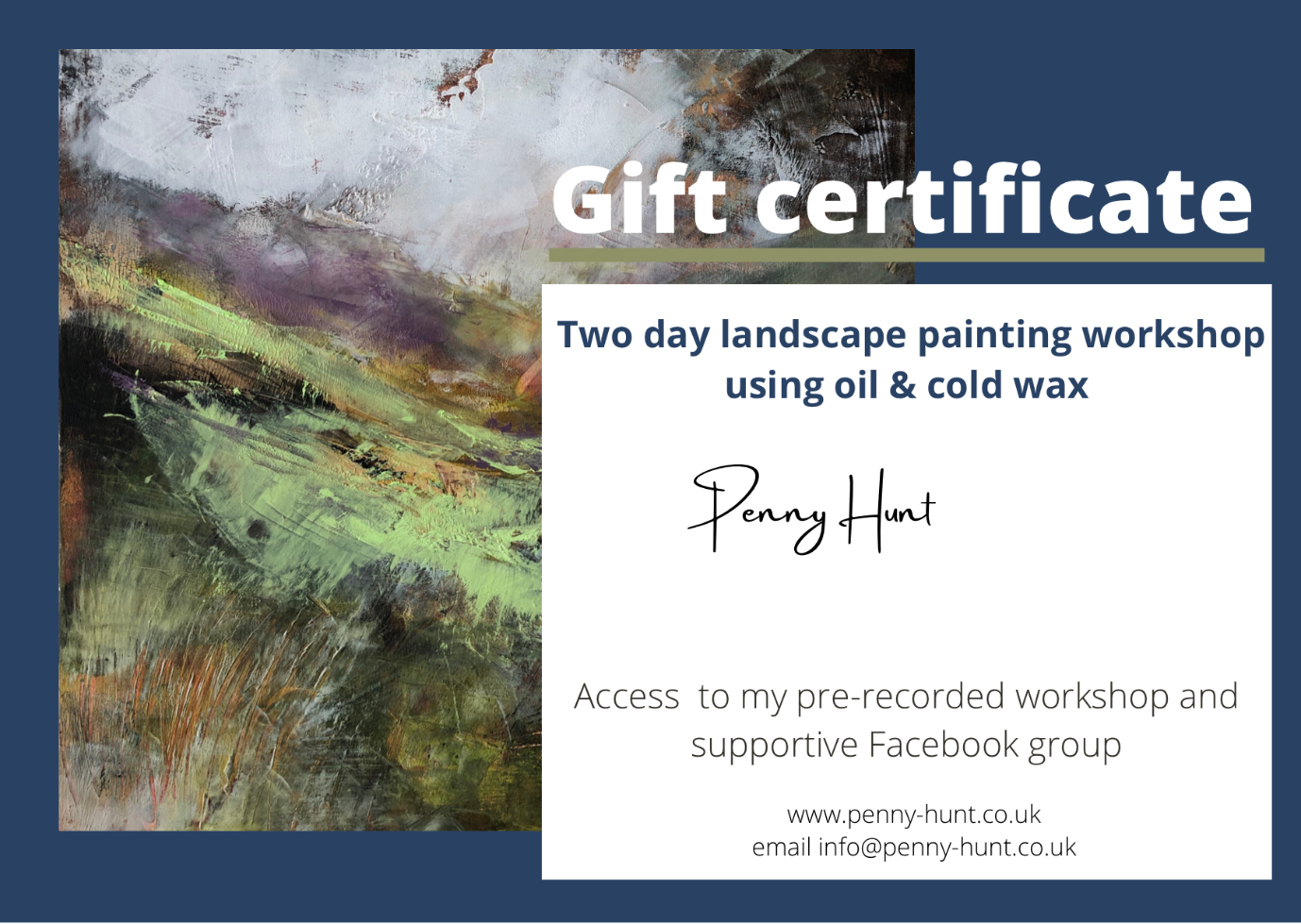  Password for the month:  _______________________ Voucher Number ____